Publicado en Villa Cuichapa, Veracruz. el 12/07/2019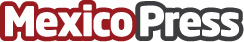 Lifting de México reafirma su compromiso con la educación y el bienestarServicios de Extracción Petrolera Lifting de México, empresa de Grupo Cotemar, realizó un evento de donación de equipos de cómputo y presentó resultados de las acciones que implementa a través de su programa de Desarrollo Social Lifting ContigoDatos de contacto:Israel Ramón Estrada Vidal9383811400Nota de prensa publicada en: https://www.mexicopress.com.mx/lifting-de-mexico-reafirma-su-compromiso-con Categorías: Nacional Educación Sociedad Campeche Nuevo León Veracruz Ciudad de México Industria Minera http://www.mexicopress.com.mx